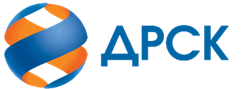 Акционерное Общество«Дальневосточная распределительная сетевая компания»(АО «ДРСК»)____________________________________________________________________________________________________________________«УТВЕРЖДАЮ»Председатель закупочной комиссии__________________  В.А. Юхимук«___» _______________ 2021_ год Уведомление о внесении изменений в Извещение о закупке и Документацию о закупке по Запросу котировок в электронной форме на право заключения договора: Лот № 14111-КС ПИР СМР-2021-ДРСК «Мероприятия по строительству для технологического присоединения потребителей г. Свободного (заявитель АО «АМИА» (дог ТПр №0778)) к сетям 10-0,4 кВ»
№1	от   «05»   07.   2021 г.Организатор: АО «Дальневосточная распределительная сетевая компания» (далее – АО «ДРСК»). (Почтовый адрес: 675004, Амурская обл., г. Благовещенск, ул. Шевченко, 32, тел. 8 (4162) 397-147Заказчик: АО «Дальневосточная распределительная сетевая компания» (далее – АО «ДРСК»). (Почтовый адрес: 675004, Амурская обл., г. Благовещенск, ул. Шевченко, 32, тел. 8 (4162) 397-147Способ и предмет закупки: Запрос котировок в электронной форме на право заключения договора: Лот № 14111-КС ПИР СМР-2021-ДРСК «Мероприятия по строительству для технологического присоединения потребителей г. Свободного (заявитель АО «АМИА» (дог ТПр №0778)) к сетям 10-0,4 кВ»Извещение опубликованного на сайте в информационно-телекоммуникационной сети «Интернет» www.zakupki.gov.ru (далее — «ЕИС») от 24.06.2021 г. № 32110411381Внесены следующие изменения в Извещение и Документацию о закупке:Пункты Извещения читать в следующей редакции: Пункты Документации о закупке читать в следующей редакции:  Все остальные условия Извещения и Документации о закупке остаются без изменения.Ирдуганова И.Н.(4162) 397-147 №
п/пНаименованиеСодержание пункта Извещения15Дата начала – дата и время окончания срока подачи заявокДата начала подачи заявок:«24» июня 2021 г. Дата и время окончания срока подачи заявок:«12» июля 2021 г. в 15 ч. 00 мин. (по местному времени Организатора)№ 
п/пНаименование пунктаСодержание пункта1.2.18Срок предоставления Участникам разъяснений по Документации о закупкеДата и время окончания срока предоставления разъяснений:«12» июля 2021 г. в 15 ч. 00 мин.  Организатор вправе не предоставлять разъяснение в случае, если запрос от Участника поступил позднее чем за 3 (три) рабочих дня до даты окончания срока подачи заявок, установленной в пункте 1.2.191.2.19Дата начала – дата и время окончания срока подачи заявок Дата начала подачи заявок:«24» июня 2021 г.   Дата и время окончания срока подачи заявок:«12» июля 2021 г. в 15 ч. 00 мин.  (по местному времени Организатора)1.2.20Дата окончания рассмотрения заявок, подведения итогов закупкиДата окончания рассмотрения заявок, подведения итогов закупки:«03» августа 2021 г.